Publicado en Cobeña el 01/12/2020 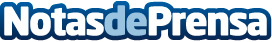 El TTMovilidad de la Fundación Corell reivindica los servicios logísticos sociales para la España ruralMathis Mazué, colaborador del Think Tank Movilidad de la Fundación Corell, explica el caso de La Exclusiva, una compañía que ofrece servicios de logística en las zonas más despobladas de la provincia de SoriaDatos de contacto:Noelia Perlacia915191005Nota de prensa publicada en: https://www.notasdeprensa.es/el-ttmovilidad-de-la-fundacion-corell Categorias: Nacional Sociedad Logística Solidaridad y cooperación http://www.notasdeprensa.es